Intel Corporation                                                                      September 2012 – December 2014IT Client Service Support Specialist –Intel
For Hewlett-Packard Company Enterprise Services Worked as second line of support for Intel Employees within Intel Cairo site, and remotely for the other sites within EMEA region, Task Included not limited to:Driving the efficiency and effectiveness of the Customer relationship management CRM incident management process. Producing management information, including KPIs and reports.Monitoring the effectiveness of incident management and making recommendations for improvement.Driving, developing, managing and maintaining the major incident process and associated procedures.Reviewing and auditing the processEnsuring that all IT teams follow the incident management process for every incident.Support Technical Systems: Implement changes to data systems configurations, including premises wiring and hardware for internal and external networks Install, configure and upgrade operating systems and software, using standard business and administrative packages; may modify specific applications for use in operational departments.Troubleshoot problems with computer applications systems, including troubleshooting hardware and software, e-mail, network and peripheral equipment problems; make repairs and corrections where required.. 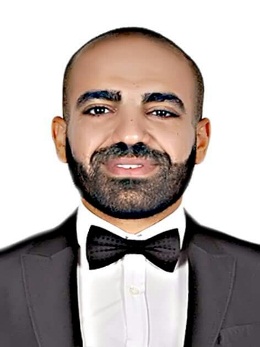 Samuel Samuel.333092@2freemail.com Qualification and AbilitiesQualification and AbilitiesAble to promote, implement and train new software business solutions, for small and medium enterprises workforces.Able to promote, implement and train new software business solutions, for small and medium enterprises workforces.Comfortable in the dynamic organization with a rapidly expanding customer base.Comfortable in the dynamic organization with a rapidly expanding customer base.Able to identify all technical issues of assigned accounts to assure complete customer satisfaction.Able to identify all technical issues of assigned accounts to assure complete customer satisfaction.Organized and analytical ,with good presentation skills and able to communicate professionally in written responses to emails Organized and analytical ,with good presentation skills and able to communicate professionally in written responses to emails Able to articulate technology and product positioning to both business and technical users.Able to articulate technology and product positioning to both business and technical users.Ability to take ownership of critical situations and manage to successful resolution.Ability to take ownership of critical situations and manage to successful resolution.Can work alone or within a Team, Capable of performing under pressure, and meeting deadlines.Can work alone or within a Team, Capable of performing under pressure, and meeting deadlines.Professional Experience Microsoft  Cloud Tele-Marketing                                         January 2015 – PresentSMB - GulfWork closely with planned partner's marketing and sales departments.Providing Planned partners with product and technical support, new business opportunities and leadsFacilitate and support Planned partners transitioning into technology markets such as the cloud computing market, competency and qualifications plansDeveloping and maintaining trust between a vendor and its partners and circumventing potential channel conflict.Influences partners to buy cloud services and merchandise by following a prepared sales talk to give service and product information and price quotationsProfessional Experience Microsoft  Cloud Tele-Marketing                                         January 2015 – PresentSMB - GulfWork closely with planned partner's marketing and sales departments.Providing Planned partners with product and technical support, new business opportunities and leadsFacilitate and support Planned partners transitioning into technology markets such as the cloud computing market, competency and qualifications plansDeveloping and maintaining trust between a vendor and its partners and circumventing potential channel conflict.Influences partners to buy cloud services and merchandise by following a prepared sales talk to give service and product information and price quotationsXceed Contact center                                                      August 2008 – September 2012Xceed Contact center                                                      August 2008 – September 2012Microsoft EMEA– Post-sales Technical AdvisorMicrosoft EMEA– Post-sales Technical Advisor• Provided services, post-sales technical advice and support on a range of Microsoft End User products. • Provided services, post-sales technical advice and support on a range of Microsoft End User products. • Promoted additional Microsoft software editions, platforms and upgrades.• Promoted additional Microsoft software editions, platforms and upgrades.• Worked as the key point of contact for clients, answering queries, providing technical advice and introducing new products.• Worked as the key point of contact for clients, answering queries, providing technical advice and introducing new products.• Provided direct assistance via phone or Email, related to Microsoft Hardware/Software issues• Provided direct assistance via phone or Email, related to Microsoft Hardware/Software issues• Established Remote session with Microsoft End Users for configuring and troubleshooting System and networks issues.• Established Remote session with Microsoft End Users for configuring and troubleshooting System and networks issues.• Ensured accurate technical support, resource gaps, and identification of support quality improvement opportunities, needs and issues.• Ensured accurate technical support, resource gaps, and identification of support quality improvement opportunities, needs and issues.• Monitored and responded to critical questions on technical aliases.• Monitored and responded to critical questions on technical aliases.• Provided product education and advice.• Provided product education and advice.• Improved the overall customer experience by providing valuable technical input and customer feedback.• Improved the overall customer experience by providing valuable technical input and customer feedback.• Developed long-term relationships with clients through managing and interpreting their requirements.• Developed long-term relationships with clients through managing and interpreting their requirements.Cisco - Order Management Support • Handed Global Cisco orders customer's inquiries through CRM /Email /Phone support.• Provided incident and problem resolution, rapid response to user requests and logged incidents.• Managed relationships with existing Cisco Partners, End users.• Holed responsibility for customer satisfaction, and revenue objectives.• Booked and Modified Cisco Orders through changing Items Configurations, Quantities, discounts, Early/Partial Ship flags, Expedite, and finalizing orders.• Screened Cisco orders Starting form Booking till reaches the requested destinations.